AUSTRALIAN DORPER & WHITE DORPER ASSOCIATION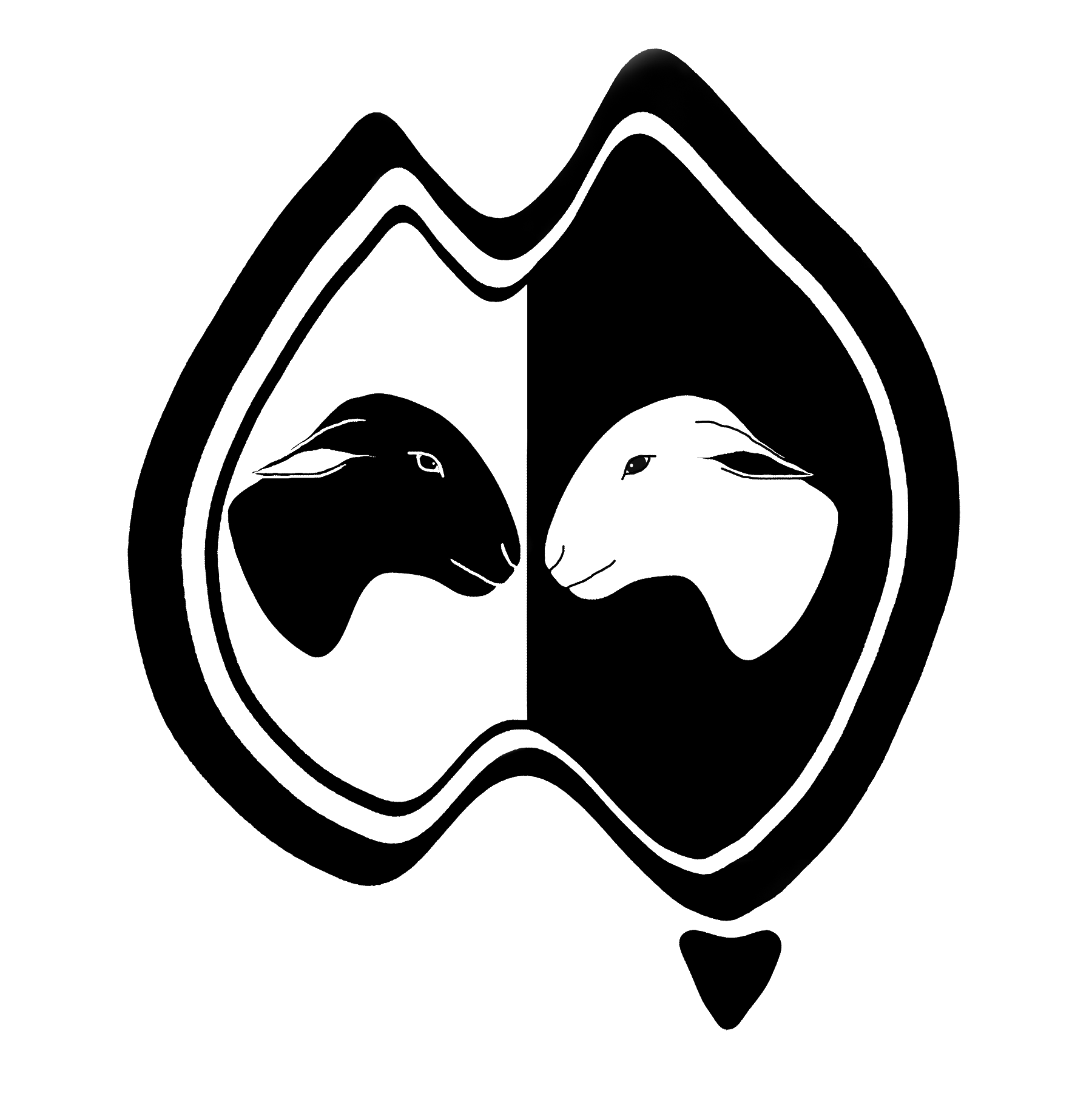 PO Box 108, Goodwood SA 5034Secretary: Ms Kira Bains Phone: (08) 8210 5215   l   Email: kbains@adelaideshowground.com.auPlease indicate:     I submit the following animals for	 REGISTRATION      and/or	 TRANSFERTRANSFER OF OWNERSHIP:	Please complete if ALL animals listed above are to be transferred to one ownerMEMBERSHIP NAME:STUD PREFIX:ADWDA FLOCK NUMBER:NEW REGISTRATION ANIMAL INFORMATIONNEW REGISTRATION ANIMAL INFORMATIONNEW REGISTRATION ANIMAL INFORMATIONNEW REGISTRATION ANIMAL INFORMATIONNEW REGISTRATION ANIMAL INFORMATIONNEW REGISTRATION ANIMAL INFORMATIONNEW REGISTRATION ANIMAL INFORMATIONSIRE INFORMATIONSIRE INFORMATIONSIRE INFORMATIONSIRE INFORMATIONSIRE INFORMATIONDAM INFORMATIONDAM INFORMATIONDAM INFORMATIONDAM INFORMATIONDAM INFORMATIONBREED(D or WD)SEX (M or F)DOB(DD/MM/YY)EARTAG(6-DIGIT)EARTAG(6-DIGIT)NATURALor EMBRYONATURALor EMBRYOSIRE PREFIXEARTAGEARTAGREG NO.(if known)REG NO.(if known)DAM PREFIXEARTAGEARTAGREG NO.(if known)REG NO.(if known)Certificate YES YES YES YES YES YES YES YES YESIF THE ABOVE EWES ARE MATED, please indicate : IF THE ABOVE EWES ARE MATED, please indicate : IF THE ABOVE EWES ARE MATED, please indicate : IF THE ABOVE EWES ARE MATED, please indicate : SIRE PREFIXSIRE PREFIXSIRE EARTAGSIRE EARTAGSIRE REG NO.SIRE REG NO.New Owner:Date of TransferAddress:Existing Member? Yes   No Yes   NoIf existing member, please advise stud details for transfer:Stud Prefix:Flock Number: